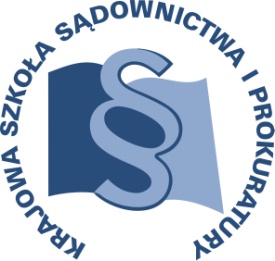 OSU-II.401.	23.9.2017		         Lublin, 14 lutego 2017 r.K5/H/17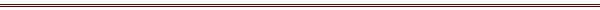 P R O G R A MSZKOLENIA DLA SĘDZIÓW I REFERENDARZY ORZEKAJĄCYCH W WYDZIAŁACH KARNYCH, PROKURATORÓW, ASESORÓW PROKURATURY ORAZ KURATORÓWz obszaru apelacji rzeszowskiej oraz regionu rzeszowskiego TEMAT SZKOLENIA:„System Dozoru Elektronicznego”DATA I MIEJSCE:29 maja 2017 r.			Sąd Okręgowy w Rzeszowie					Pl. Śreniawitów 335-959 Rzeszówsala konferencyjna nr 248ORGANIZATOR:Krajowa Szkoła Sądownictwa i ProkuraturyOśrodek Szkolenia Ustawicznego i Współpracy Międzynarodowejul. Krakowskie Przedmieście 62, 20 - 076 Lublintel. 81 440 87 10OSOBY ODPOWIEDZIALNE ZE STRONY ORGANIZATORA:merytorycznie:					organizacyjniesędzia dr Janusz Konecki 				starszy inspektor Katarzyna Ścibaktel. 81 458 37 58 					tel. 81 458 37 43e-mail: j.konecki@kssip.gov.pl			e-mail: k.scibak@kssip.gov.pl WYKŁADOWCY:Paweł Nasiłowski	generał Służby Więziennej, pełnomocnik Ministra Sprawiedliwości ds. wdrożenia Systemu Dozoru Elektronicznego Dyrektor Biura Dozoru Elektronicznego CZSW.Barbara Wilamowskaprawnik i socjolog, kurator sądowy w Sądzie Rejonowym dla Krakowa Śródmieścia. Główny specjalista w Wydziale Kurateli Departamentu Wykonania Orzeczeń i Probacji oraz Koordynator Ministra Sprawiedliwości ds. Krajowego Programu Przeciwdziałania Narkomanii i Systemu Dozoru Elektronicznego. Sekretarz zespołu legislacyjnego. Przedstawiciel Ministra Sprawiedliwości w Międzynarodowych Strukturach C.E.P. (Stałych Konferencjach ds. Probacji). Wykładowca Studium Profilaktyki Społecznej i Wyższej Szkoły Pedagogicznej Ignatianum w Krakowie. Współzałożycielka i Prezes Małopolskiego Stowarzyszenia Probacja zajmującego się wykonaniem orzeczeń karnych. Koordynator Ministra Sprawiedliwości do spraw realizacji zadań kuratorów sądowych w SDE.Zajęcia prowadzone będą w formie seminarium z elementami warsztatowymi.PROGRAM SZCZEGÓŁOWYPONIEDZIAŁEK		29 maja 2017 r.9.00 – 10.30 	Prawne uregulowania systemu dozoru elektronicznego w Polsce – retrospekcja zmian ustawowych, ich uwarunkowania i skutki. 	Ogólna charakterystyka systemu dozoru elektronicznego jako formy wykonywania kar, środków karnych i zabezpieczających.Prowadzenie: Paweł Nasiłowski/Barbara Wilamowska  10.30 – 10.45		przerwa10.45 – 13.00	Najważniejsze organizacyjne, techniczne i logistyczne aspekty funkcjonowania Systemu Dozoru Elektronicznego (System komunikacyjno-monitorujący SDE24, centrala monitorowania, podmiot dozorujący i zespoły terenowe, urządzenia monitorujące, główne procedury SDE oraz zasady kontroli i nadzoru nad ich realizacją, najważniejsi użytkownicy SDE).Prowadzenie:Paweł Nasiłowski/Barbara Wilamowska 13.00 – 13.30		przerwa13.30 – 15.45 		Zagadnienia praktyczne związane z zastosowaniem dozoru elektronicznego i wykonywaniem dozoru, orzecznictwo w zakresie SDE. Prowadzenie:Paweł Nasiłowski/Barbara Wilamowska Program szkolenia dostępny jest na Platformie Szkoleniowej KSSiP pod adresem:http://szkolenia.kssip.gov.pl/login/ oraz na stronie internetowej KSSiP pod adresem: www.kssip.gov.pl  Zaświadczenie potwierdzające udział w szkoleniu generowane jest za pośrednictwem Platformy Szkoleniowej KSSiP. Warunkiem uzyskania zaświadczenia jest obecność na szkoleniu oraz uzupełnienie znajdującej się na Platformie Szkoleniowej anonimowej ankiety ewaluacyjnej (znajdującej się pod programem szkolenia) dostępnej w okresie 30 dni po zakończeniu szkolenia.Po uzupełnieniu ankiety zaświadczenie można pobrać i wydrukować z zakładki „moje zaświadczenia”.